REUNION CORPORATIVA DE VOCALES DE CONTROLMarzo 2024 Reuniones 4 con 40 Asistencias Publicación Web Agenda propuesta por los Vocales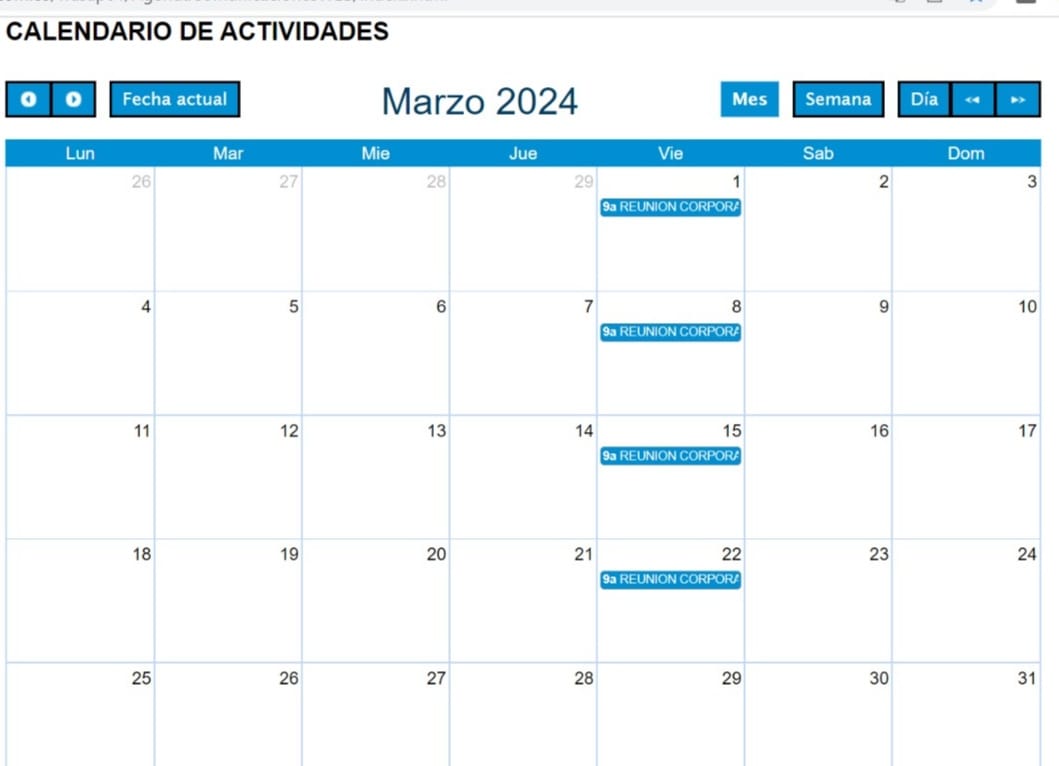 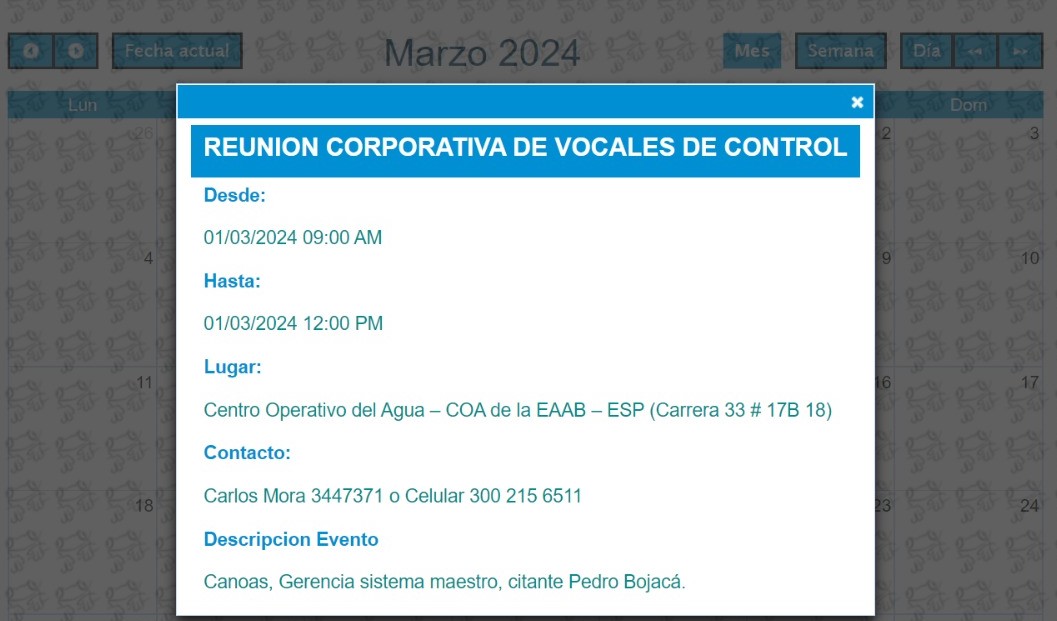                                                                                                                                                                     Página: 1  de: 6   DESARROLLO ORDEN DEL DÍA:Llegada de los participantes a la reunión corporativa Vocales de Control.Desarrollo del tema “Modificación del costo, medio de tasas ambientales alcantarillado de Bogotá”Participación de los valores en el tema de la Facutura de la Empresa de Acueducto y Alcantarillado de Bogotá.Surgiendo estas preguntas. ¿Como se lee correctamente una factura del agua?¿Modificación de las tasas ambientales?¿Jurídicamente que ley aplica?¿De cuánto es la tasa retributiva?¿De cuánto es la modificación en la factura de la E.A.A.B? Información de los vocales acerca de la reunión con la junta directiva de la Empresa respecto de las Ptar Canoas y Salitre.Respuestas:Los elementos que hay que tener en cuenta.Datos Técnicos del Usuario: Acá encontrara los datos del titular de la cuenta contrato a quien se le presta el servicio como: el nombre, dirección, estrato, clase de uso y Zona de servicio a la cual pertenece.Datos de consumo de agua: En este espacio se relaciona los datos del consumo de agua del periodo facturado como también su promedio calculado a partir de las tres últimas facturas.Periodo facturado: Lapso de tiempo del consumo que está cobrando y que usualmente corresponde a 2 meses de servicio.Cuenta contrato: Utilice este número para realizar cualquier gestión ante la Empresa.Número de pagos: Es el número que se debe utilizar, para efectuar pagos electrónicos. Cambia con cada factura emitida.Total, a pagar: Es el valor total de la factura e incluye valores por concepto de agua, alcantarillado y aseo.Fecha oportuna de pago: Es la fecha máxima para realizar el pago sin que cobren intereses de mora.Fecha límite de pago: Son aproximadamente 5 días hábiles más para realizar el pago. A partir de este día puede ser suspendido el servicio y habrá cobro de interese en mora.Subtotal Acueducto: Es la suma de los valores de cargo fijo y consumo de servicios de acueducto.Subtotal Alcantarillado: Es la suma de los valores de cargo fijo y consumo de servicios de alcantarillado.Subtotal otros cobros: Son cobros independientes al consumo facturado y que puede corresponder a costos de conexión, financiaciones, medidores e intereses entre otros.Consumo día: Lo que le costó cada día disfrutar el servicio de acueducto y alcantarillado.Descuento Mínimo Vital: Ampliación de la medida distrital que permite a más de tres millones de bogotanos de estrato 1 y 2 tener acceso a 12 metros cúbicos de agua potable, por cada periodo de facturación de 2 meses.Información de su Interés: Lugar dispuesto para informar a los usuarios frente a diferentes temas de interés general relacionados con la prestación del servicio y/o proyectos de la Empresa y el Distrito.No es necesario solicitar a la Comisión de Regulación modificación de costos de referencia para incorporar o modificar el costo medio generado por tasas ambientales a las que hace referencia el artículo 37 de la Resolución CRA 287 de 2004, en cuanto ello se refiera al inicio de la aplicación de la tasa ambiental QQL porte de la Autoridad Ambiental y que se generara en el recibo de la E.A.A.B.RESOLUCIÓN 943 DE 2021, Diario Oficial No. 51.690 de 30 de mayo de 2021. COMISIÓN DE REGULACIÓN DE AGUA POTABLE Y SANEAMIENTO BÁSICO – CRA -Por la cual se compila la regulación general de los servicios públicos de acueducto, alcantarillado y aseo, y se derogan unas disposiciones.La estructura tasa retributiva  en el  2023 para la Empresa de Acueducto y Alcantarillado de Bogotá tuvo un valor de  $25.940’881.000 que se le paga a la Secretaria de Ambiente.La modificación dentro de la factura de la Empresa de Acueducto y Alcantarillado de Bogotá será del 2% sobre el total de la factura.Esta planta recibirá las aguas residuales de las cuencas Fucha, Tunjuelo, Tintal y del casco urbano del Municipio de Soacha, transportadas por los interceptores Fucha-Tunjuelo, Tunjuelo-Canoas y elevadas por la Estación de bombeo de Canoas, lo cual representa el 70% de las aguas residuales producidas por la ciudad. Proyecto en el cual los participantes de los vocales le hacen un seguimiento.COMPROMISOS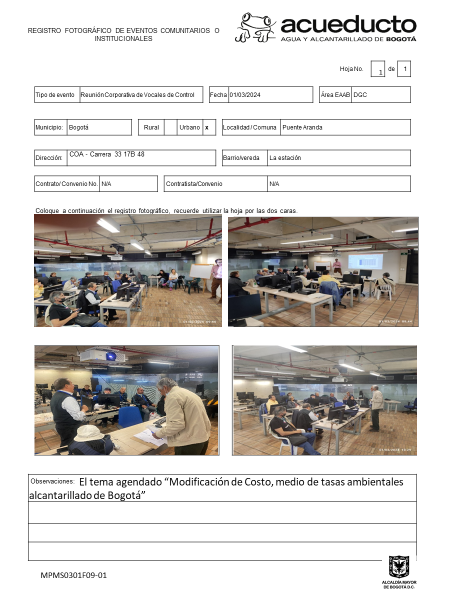     lista de asistencia.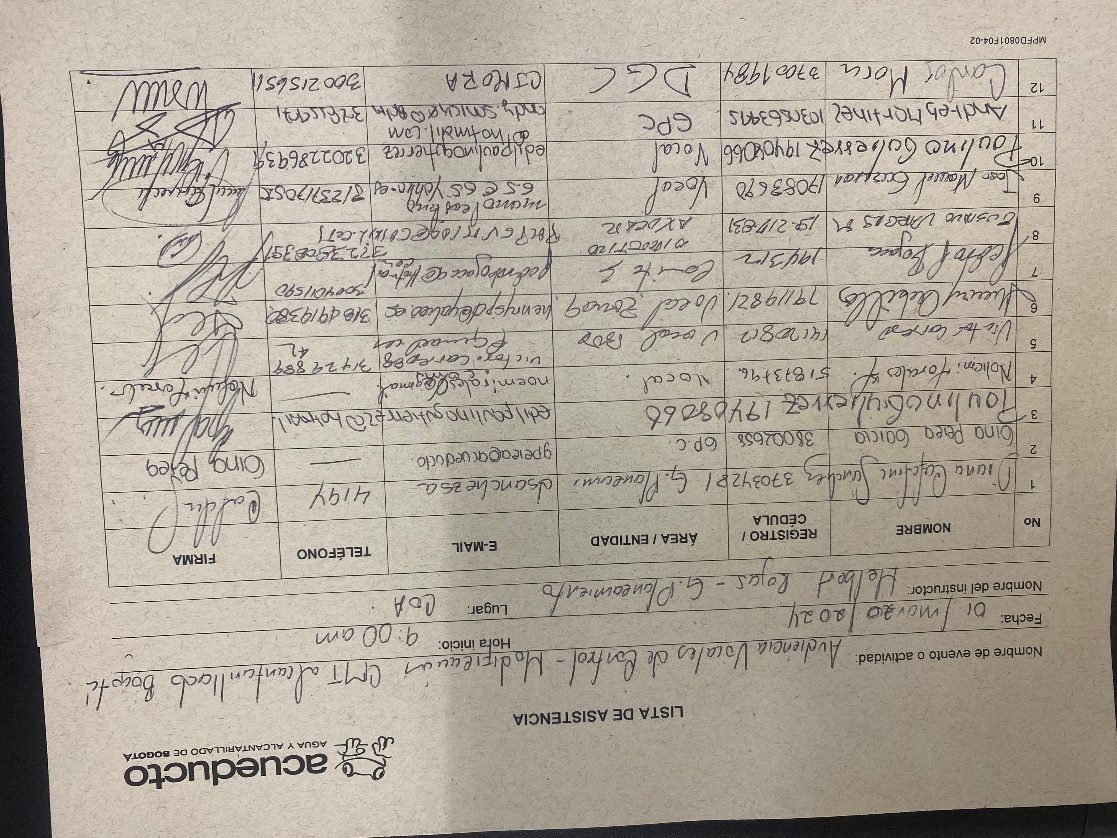 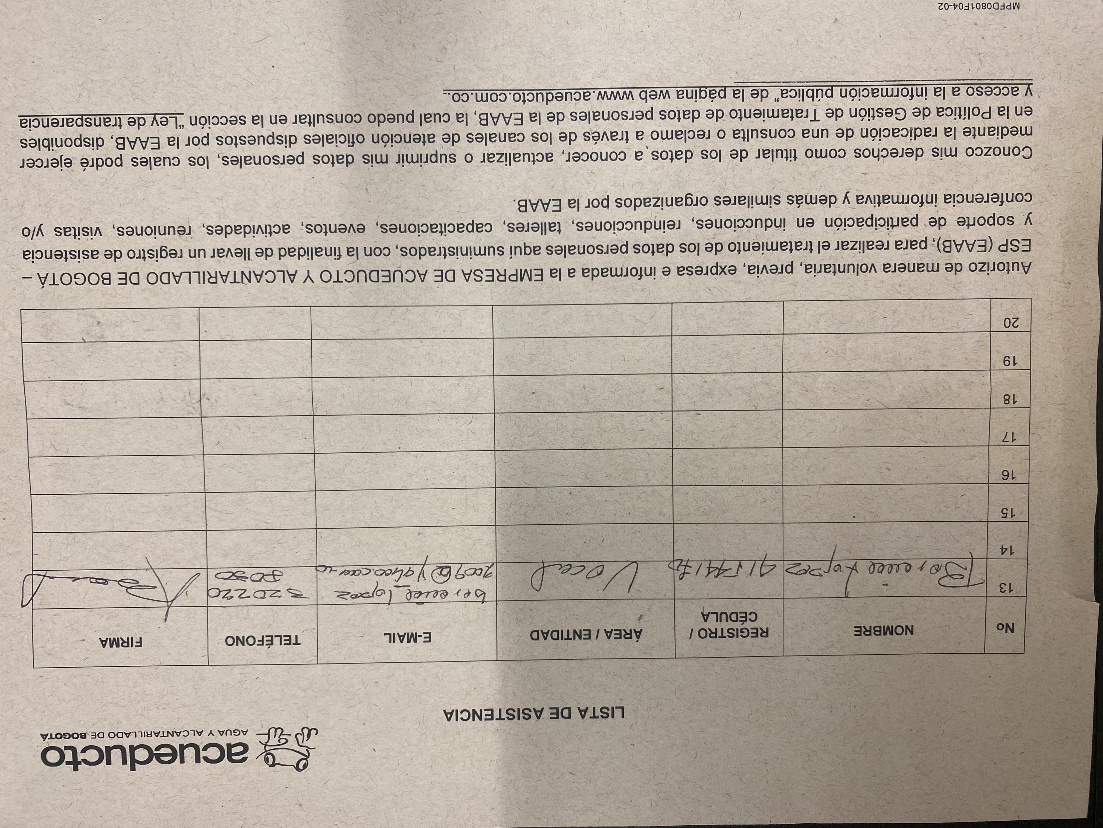 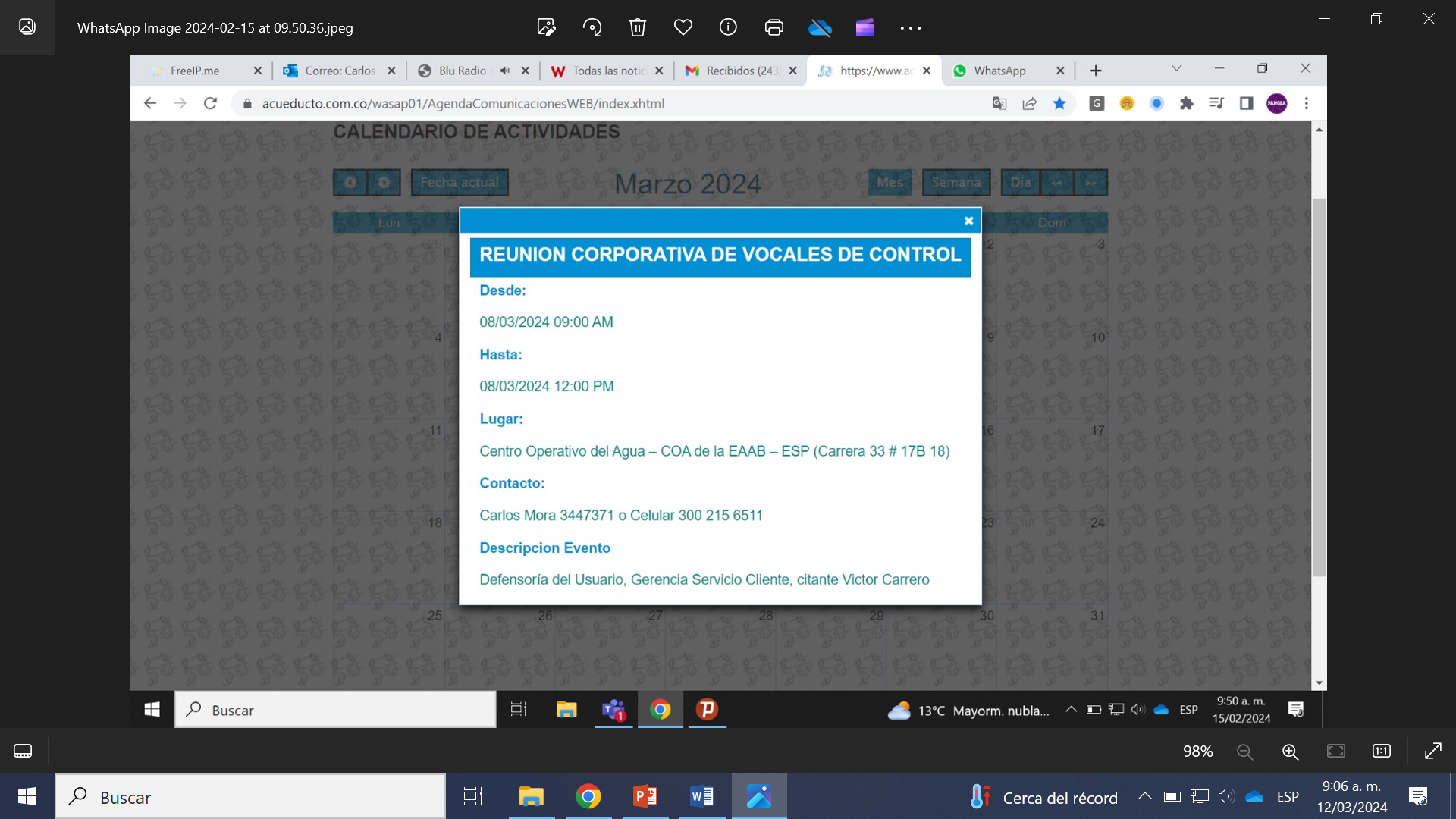                                                                                                                                                               Página: 1  de: 6   DESARROLLO ORDEN DEL DÍA:Llegada de los participantes a la reunión corporativa Vocales de Control.Desarrollo del tema “Defensoría del usuario”, Gerencia servicio al Cliente”Participación de los asistentes a los vocales acerca del tema.  El citante y el expositor no sé presentaron. No se desarrolló el tema.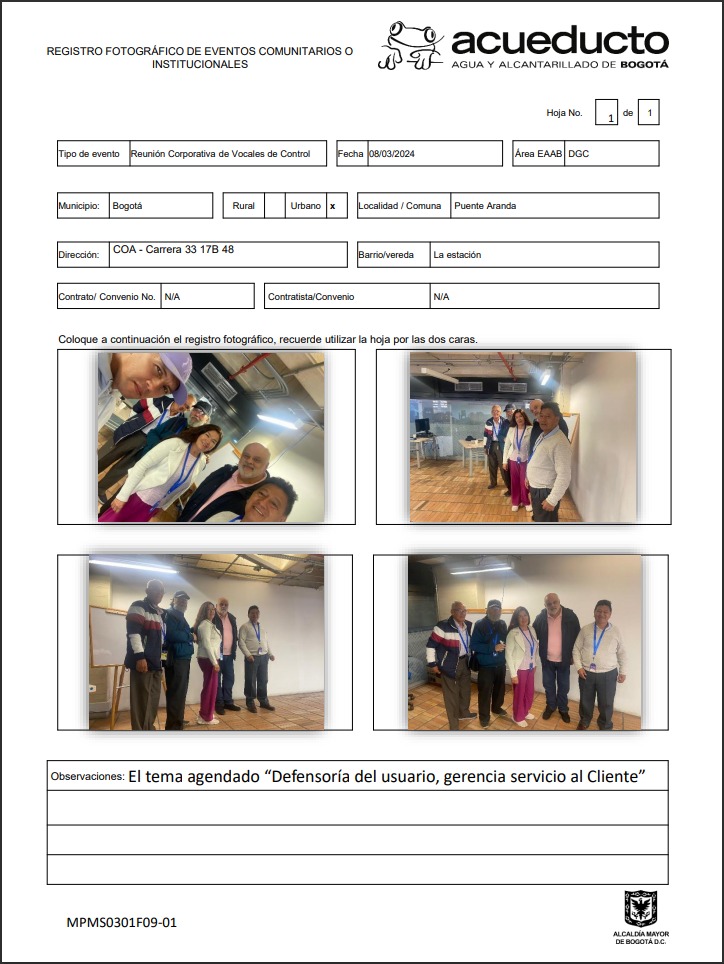 Lista de asistencia: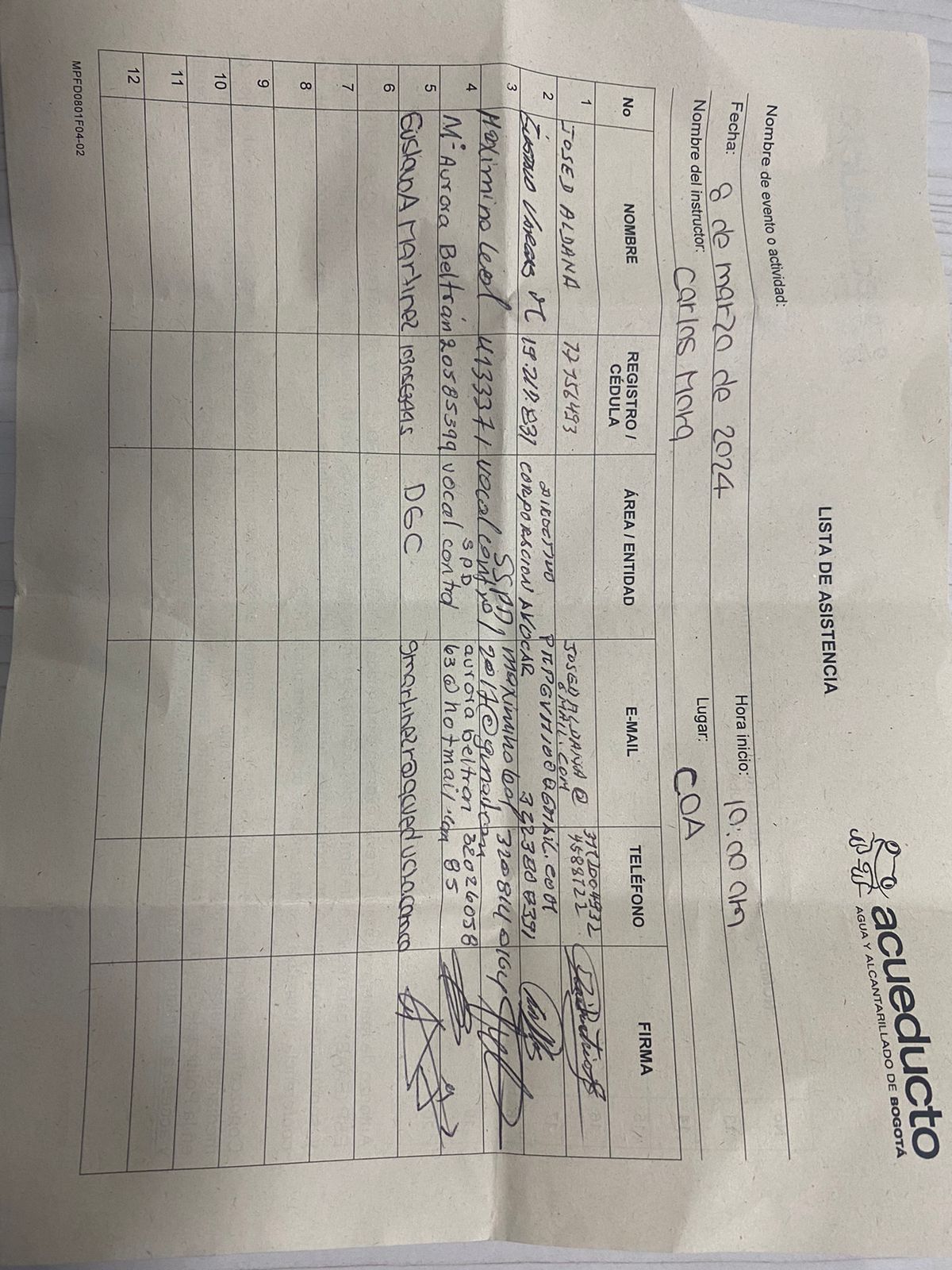 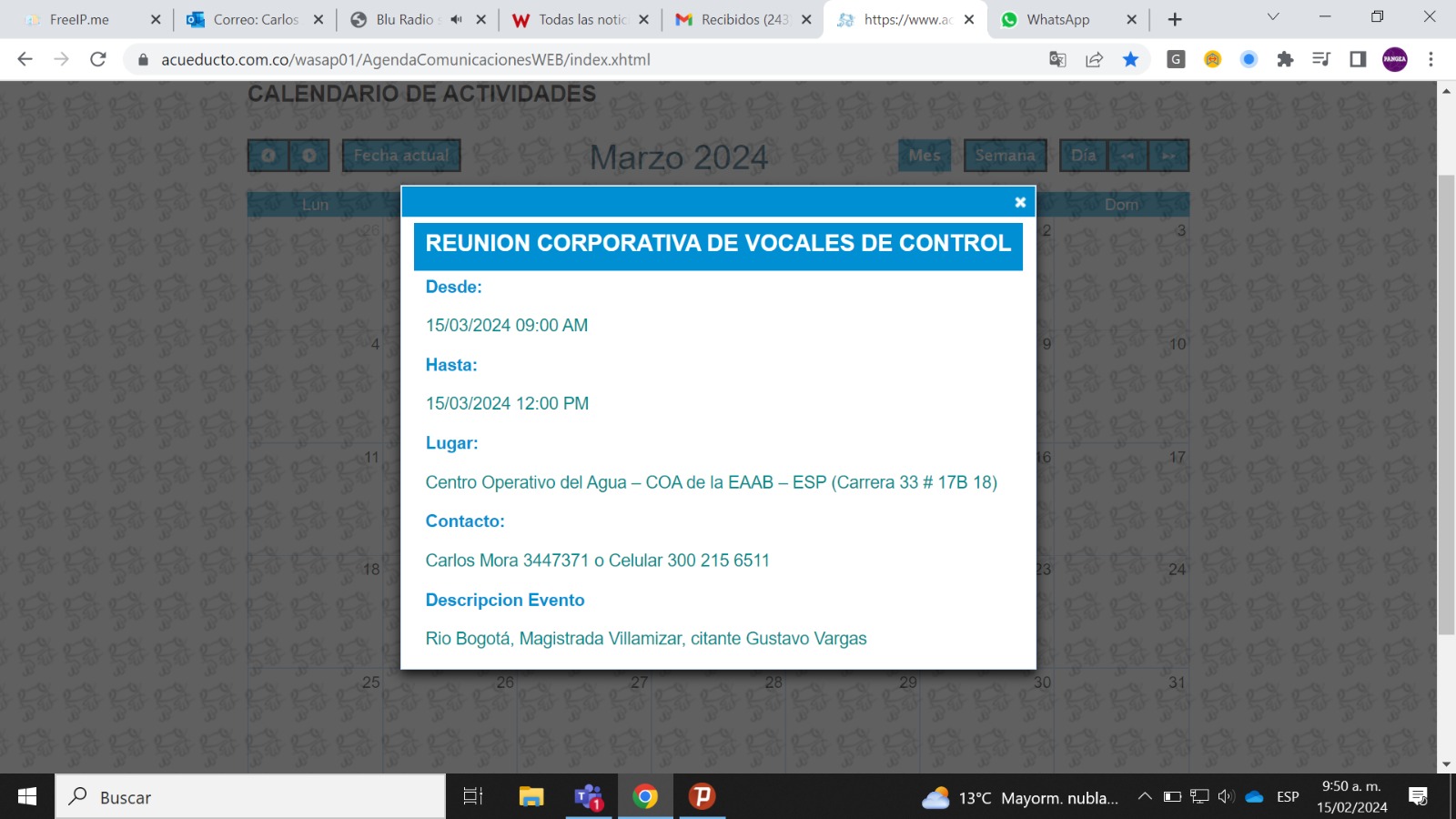                                                                                                                                                                     Página: 1  de: 5   DESARROLLO ORDEN DEL DÍA:Llegada de los participantes a la reunión corporativa Vocales de Control, en la plataforma Digital.Desarrollo del tema “Toma de decisiones acerca de PTAR Canoas y Salitre”Intervención Vocal Gustavo VargasPTAR Canoas y Salitre, por parte de los asistentes a los vocales.Surgiendo estas preguntas. Decisiones por parte del Tribunal de CundinamarcaRealización de trabajos en la PTAR Afectaciones AmbientalesGasto de recursos públicosAumento en las facturas de la EAAB, para cubrir gastos de PTAR  Defraudación de servicios y robo de válvulas Respuestas:En un auto proferido por el Tribunal Administrativo de Cundinamarca se le ordeno al alcalde Carlos Fernando Galán y a la nueva gerente del Acueducto, Natasha Avendaño, que en un periodo de seis meses reestructuren el proyecto técnica y financieramente PTAR Canoas y salitre para dar cumplimiento al convenio 1382, que llevara a cabo la Empresa de Acueducto y Alcantarillado de Bogotá EAAB y la Corporación Autónoma Regional CAR, para tenerla lista en dos fases. La Empresa de Acueducto y Alcantarillado de Bogotá EAAB, abrirá licitación en el tercer trimestre del año para la licitación de la PTAR Canoas, luego que el Concejo aprobara $2,8 billones del cupo de endeudamiento para la Planta de Tratamiento de aguas residuales sea una realidad se han invertido $4,5 billones.Se presentan riesgos inherentes a químicos y gases utilizados en las PTAR para la limpieza del recurso hídrico, además del cuidado de la flora y fauna presentes en el lugar.A continuación, los riesgos inherentes a los principales gases orgánicos asociados con el agua residual y una PTAR, sus efectos y los tratamientos a implementar en caso de inhalación.La Empresa de Acueducto y Alcantarillado de Bogotá tiene la aprobación, para abrir la licitación en la que los $4,5 billones de inversión se reparten entre Bogotá, la Corporación Autónoma Regional de Cundinamarca (CAR) y la Gobernación de Cundinamarca.Los Vocales prevén que habrá aumento en las facturas del acueducto para cubrir gastos de la PTAR Canoas y salitre.Para terminar también se tomo en cuenta que en el 2023 se han robado más de 3.300 medidores de agua en la capital colombiana, por lo que la Empresa de Acueducto y Alcantarillado de Bogotá EAAB dispuso la línea 116, para realizar la denuncia y posteriormente reemplazar el dispositivo en un lapso de 24 horas. De acuerdo con lo previsto en el artículo 256 de la Ley 599 del 2000, las conexiones fraudulentas no solo dan lugar a la suspensión y/o corte del servicio, tal y como se prevé en los artículos 140 y 141 de la Ley 142 de 1994, sino que puede llevar, incluso, a la comisión del delito de defraudación de fluidos, evento en el que el prestador afectado puede acudir ante las autoridades respectivas, indicó la Superintendencia de Servicios Públicos.COMPROMISOS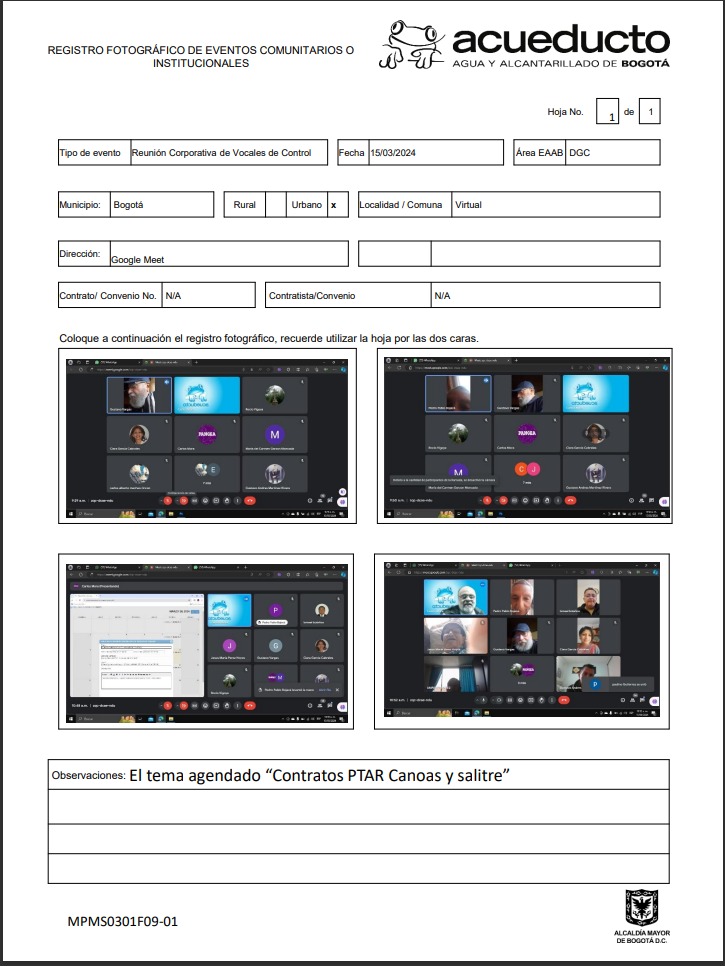 Listado de Asistentes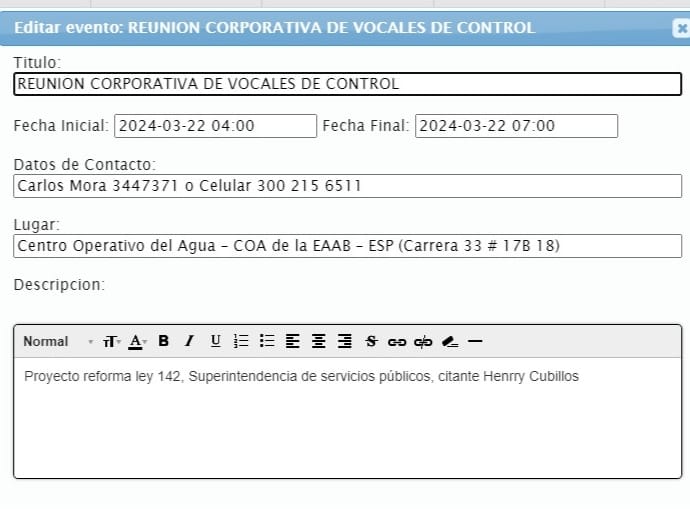                                                                                                                                                               Página: 1  de: 6   DESARROLLO ORDEN DEL DÍA:El tema “Reforma Ley 142 de servicios públicos” con la SSPDEl citante y el expositor no sé presentaron. No se desarrolló el tema por la incapacidad del vocal ponente. A cambio se presentaron temas como: Informe de la Contraloría y la Junta Directiva sobre la multa por impuestos impuesta a la Empresa, investiga al área financiera y auditoria – Demanda a la CAR por Ptar salitre 2 – Construcción agenda de Abril: - abril 5: Humedales - abril 12: Promoción al control social. - abril 19: Multa por no pago de impuestos - Informe Contraloría Distrital. - abril 26: La Nueva Gerencia de Pérdidas - Lista de asistencia: 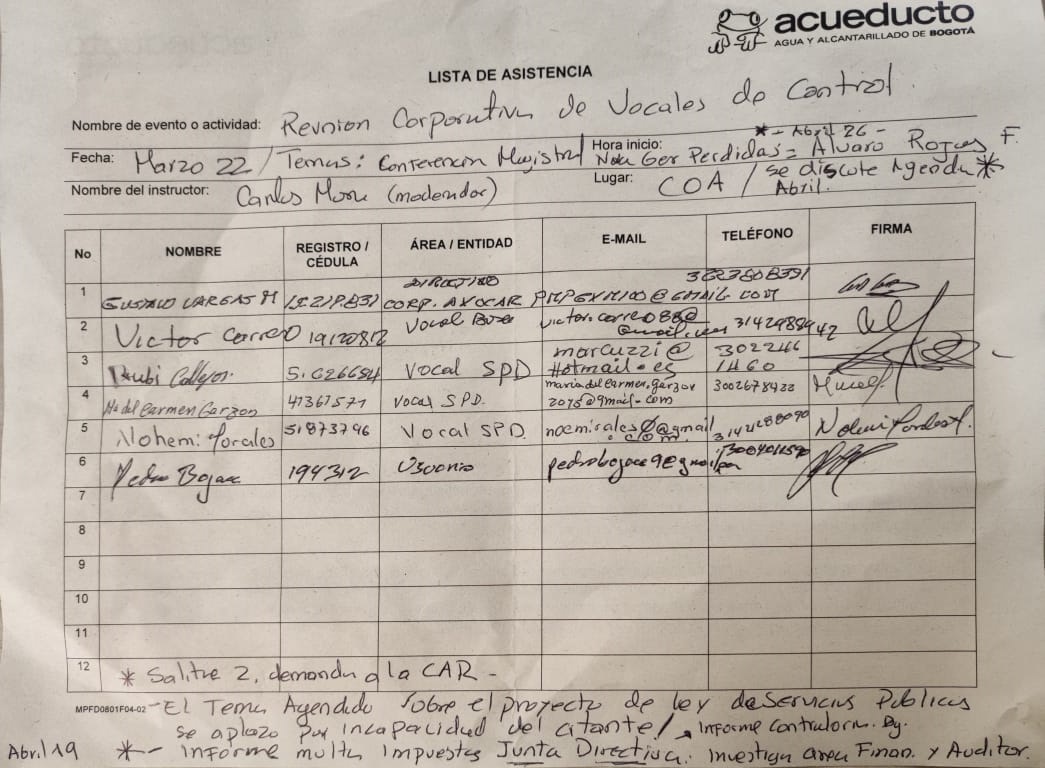 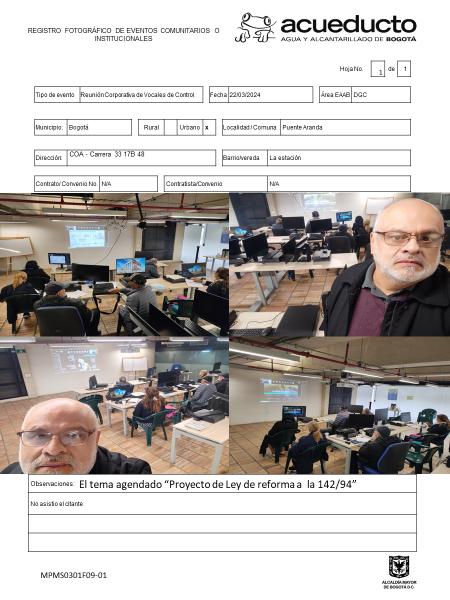 Reunión de: Corporativa de Vocales de ControlFecha:     01 de marzo de 2024                        Hora inicio:  9:00 am        Hora Final: 12:00pmLugar: Centro Operativo del Agua COA Asistentes: Moderador, Carlos MoraExpositor: Yesid Helbert Rojas – Profesional de la Gerencia de Planeamiento Diana Cafefine SánchezGina Perea GarcíaPaulino GutiérrezNohemí MoralesVíctor CarreñoHenry CubillosGustavo Vargas Pedro BojacáGustavo Vargas José Manuel GuzmánRoció Álvarez GómezAndres MartínezDESCRIPCIÓNRESPONSABLEFECHAExplicación del tema por el Prof.  Helbert RojasHelbert Rojas1-03-2024Participación de los asistentes respecto al recibo del agua.Participantes1-03-2024Aclaraciones del Moderador Carlos Mora en cuanto a las responsabilidades de la empresa en los pagos a la secretaria de ambiente.Carlos Mora1-03-2024Aclaración de dudas por el Prof. Helbert Rojas.  Helbert Rojas01-03-2024Participación de los asistentes a los vocales respecto a la reunión con la junta directiva en el caso de PTAR Canoas.Participantes01-03-2024Acordar reunión en los tribunales Administrativos de CundinamarcaParticipantes01-03-2024Reunión de: Corporativa de Vocales de ControlFecha:     08 de marzo de 2024                        Hora inicio:  9:00 am        Hora Final: 12:00pmLugar: Centro Operativo del Agua COA Asistentes: Moderador, Carlos MoraExpositor y ponente: No Asistieron Joseph AldanaGustavo Vargas Maximino LealAurora BeltránAndres MartinezReunión de: Corporativa de Vocales de ControlFecha:     15 de marzo de 2024                        Hora inicio:  9:00 am        Hora Final: 12:45pmLugar:   Reunión Virtual Meet  Asistentes:                 Moderador, Carlos MoraExpositor: Vocales acerca de el contrato PTAR Canoas y Salitre Diego Cárdenas – Superintendencia de Servicios PúblicosClara García Cabrales - Fundación del desarrollo territorialDiana C. SánchezGina Perea GarcíaPaulino GutiérrezNohemí MoralesVíctor CarreñoHenry CubillosGustavo Vargas Pedro BojacáGustavo Vargas José Manuel GuzmánRoció Álvarez GómezAndres MartínezDESCRIPCIÓNRESPONSABLEFECHAExplicación del tema por el Prof.  Carlos MoraCarlos mora15-03-2024Intervención del vocal Gustavo VargasGustavo Vargas15-03-2024Participación de los asistentes.Participantes15-03-2024Intervención de Diego Cárdenas, de la Superintendencia de servicios PúblicosDiego Cárdenas15-03-2024Clara García, Fundación de Desarrollo Territorial participa acerca de los problemas presentados en su zona  Clara García15-03-2024Participación de los asistentes a los vocales respecto a la reunión con la junta directiva en el caso de PTAR Canoas.Participantes15-03-2024Coordinar próxima reunión en el COAParticipantes15-03-2024Reunión Corporativa de Vocales de Control Reunión Corporativa de Vocales de Control Reunión Corporativa de Vocales de Control Reunión Corporativa de Vocales de Control No.  Oprima el boton de la derecha, al final del reglon  y seleccione la fecha de la reunión  Por favor escriba su Nombre Completo  El Numero de su telefono Celular es: Su correo electronico (e-mail) es:                                - GRACIAS  por registrar su Asistencia - 13/15/2024Sadia Patricia Ramos Hernández 3225249086yosoypatico@gmail.com23/15/2024Roció Álvarez Gómez 3125676865rocioalvgom0409@gmail.com 33/15/2024Henry Cubillos castillo 79119821henryspd@yahoo.es43/15/2024Flor Encarnación Padilla Castañeda 3222045785senco4@gmail.com53/15/2024Clara García Cabrales3004234920fundaterritorio@gmail.com63/15/2024María del Carmen Garzón Moncada 3002678422mariadelcarmen.garzon2015@gmail.com73/15/2024María Aurora Beltrán Urrego 3202605885aurorabeltran63@hotmail.com 83/15/2024Carlos Alberto 3213071847betinmundial@gmail.com93/15/2024Antenor Benavides pava 32042028833204202882103/15/2024Antenor Benavides pava 3204202882benavidespavaantenor@gmail.com113/15/2024Pedro Pablo Bojacá Ramírez3004011590pedrobojaca9@gmail.com123/15/2024Gustavo Andrés Martínez Rivera3028554071gmartinezr@acueducto.com.co133/15/2024Maritza amparo Gómez3046274454engativavocaldecontrol@gmail.com143/15/2024Ernesto Escobar Duarte3223323392escobarduarteernesto@gmail.com153/15/2024Clara García Cabrales3004234920fundaterritorio@gmail.com163/15/2024Germán Bulla Montaña3002675355gbullamontana@yahoo.com,173/15/2024Gustavo Vargas Morales 3223808391pmpgvm100@gmail.comReunión de: Corporativa de Vocales de ControlFecha:     22 de marzo de 2024                        Hora inicio:  9:00 am        Hora Final: 12:00pmLugar: Centro Operativo del Agua COA Asistentes: Moderador, Carlos MoraVocal ponente: No Asistió, incapacitadoVíctor CarreroHenrry CubillosMa. Del Carmen GarzónNohemí MoralesPedro Bojacá